TRAINING SESSION TEMPLATESession Emphasis - 	:Core Skill - Associate Skill 1 - Associate Skill 2 - Re-focus Skill - FUN WARM-UP GAMES (5-10 minutes)Jumping AgilityChoose 1 fun game from aboveBalanceand do 1 drill to work the basicCo-ordinationmovements from the rightRunningBasic Drill:CORE SKILL DEVELOPMENT(10-15 minutes)Intermediate Drill:Fun Drill: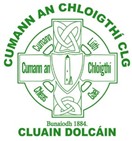 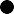 ASSOCIATE & RE-FOCUS SKILLS DEVELOPMENT(10-15 minutes) Associate Skill 1 Drill:	 Associate Skill 2 Drill:	 Re-Focus Skill Drill:SMALL SIDED GO GAMES(20 minutes) Conditions:1.	Modified game with skill points awarded based on the skills practiced above2.	 	3.	 	CHECK FOR LEARNING & GOAL SETTING(5 minutes)